О внесении изменений в распоряжениеАдминистрации  ЗАТО г. Зеленогорскаот 21.02.2018 № 316-р  «О принятиимуниципальных правовых актовпо вопросам осуществлениягосударственных полномочий в сфере опеки и попечительствав отношении несовершеннолетних граждан»	В соответствии с Законом Красноярского края от 20.12.2007 № 4-1089 «О наделении органов местного самоуправления муниципальных районов и городских округов края государственными полномочиями по организации и осуществлению деятельности по опеке и попечительству в отношении несовершеннолетних»,  руководствуясь Уставом города,         1. Внести в пункт 1 распоряжения Администрации ЗАТО г. Зеленогорска от 21.02.2018 № 316-р «О принятии муниципальных правовых актов по вопросам осуществления государственных полномочий в сфере опеки и попечительства в отношении несовершеннолетних граждан» следующие  изменения:  1.1. Абзац шестой изложить в следующей редакции: «- о даче предварительного разрешения на расходование опекуном (попечителем) доходов подопечного, в том числе сумм алиментов, пенсий, пособий и иных предоставляемых на его содержание социальных выплат, а также доходов, причитающихся подопечному от управления его имуществом, за исключением доходов, которыми подопечный вправе распоряжаться самостоятельно;».1.2. Дополнить абзацем двадцать девятым следующего содержания:          «- об обязании родителей (одного из них), в случае их отказа от предоставления близким родственникам ребенка возможности общаться с ним, не препятствовать этому общению.».2. Настоящее распоряжение вступает в силу в день подписания и подлежит опубликованию в газете «Панорама».  Временно исполняющийполномочия главы АдминистрацииЗАТО г. Зеленогорска                                                                        С.В. Камнев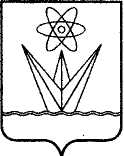 АДМИНИСТРАЦИЯЗАКРЫТОГО АДМИНИСТРАТИВНО –  ТЕРРИТОРИАЛЬНОГО ОБРАЗОВАНИЯ  ГОРОДА  ЗЕЛЕНОГОРСКА КРАСНОЯРСКОГО КРАЯР А С П О Р Я Ж Е Н И ЕАДМИНИСТРАЦИЯЗАКРЫТОГО АДМИНИСТРАТИВНО –  ТЕРРИТОРИАЛЬНОГО ОБРАЗОВАНИЯ  ГОРОДА  ЗЕЛЕНОГОРСКА КРАСНОЯРСКОГО КРАЯР А С П О Р Я Ж Е Н И ЕАДМИНИСТРАЦИЯЗАКРЫТОГО АДМИНИСТРАТИВНО –  ТЕРРИТОРИАЛЬНОГО ОБРАЗОВАНИЯ  ГОРОДА  ЗЕЛЕНОГОРСКА КРАСНОЯРСКОГО КРАЯР А С П О Р Я Ж Е Н И ЕАДМИНИСТРАЦИЯЗАКРЫТОГО АДМИНИСТРАТИВНО –  ТЕРРИТОРИАЛЬНОГО ОБРАЗОВАНИЯ  ГОРОДА  ЗЕЛЕНОГОРСКА КРАСНОЯРСКОГО КРАЯР А С П О Р Я Ж Е Н И ЕАДМИНИСТРАЦИЯЗАКРЫТОГО АДМИНИСТРАТИВНО –  ТЕРРИТОРИАЛЬНОГО ОБРАЗОВАНИЯ  ГОРОДА  ЗЕЛЕНОГОРСКА КРАСНОЯРСКОГО КРАЯР А С П О Р Я Ж Е Н И Е30.08.2018     г. Зеленогорск     г. Зеленогорск№1878-р